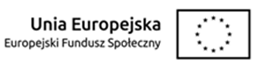 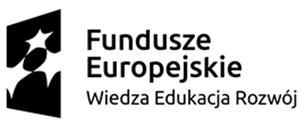 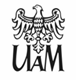 ………………………………        (pieczęć Wykonawcy)Załącznik nr 2 do SIWZ………………………………(Nazwa i adres Wykonawcy)…………………………………………,w zależności od podmiotu: Nr NIP/PESEL,REGON…………………………………..Nr KRS/CEiDG))Oświadczenie wykonawcy składane na podstawie art. 125 ust. 1 ustawy z dnia 11 września 2019 r.  Prawo zamówień publicznych (dalej jako: ustawa Pzp), dotyczące przesłanek wykluczenia z postępowaniaNa potrzeby postępowania o udzielenie zamówienia publicznego na: przygotowanie, dostarczenie, wydanie wyżywienia oraz odbiór odpadów pokonsumpcyjnych dla uczestników półkolonii w ramach projektu „Przyszłość Wielkopolski w rękach Uniwersytetu im. Adama Mickiewicza w Poznaniu” oświadczam, co następuje:OŚWIADCZENIA DOTYCZĄCE WYKONAWCY:	Oświadczam, że nie podlegam wykluczeniu z postępowania na podstawie 
art. 108 ust. 1 ustawy Pzp.2. Wykluczenie Wykonawcy nastąpi w przypadkach, o których mowa w art. 111 ustawy Pzp3. Oświadczam, że nie podlegam wykluczeniu z postępowania na podstawie 
art. 109 ust. 1 pkt. 4 ustawy Pzp.Oświadczam, że zachodzą w stosunku do mnie podstawy wykluczenia z postępowania na podstawie art. ……... ustawy Pzp (podać mającą zastosowanie podstawę wykluczenia spośród wymienionych w art. 108 ust. 1 lub art. 109 ust. 1 pkt 4 ustawy Pzp). Jednocześnie oświadczam, że w związku z ww. okolicznością, na podstawie art. 110  ust. 2 ustawy Pzp podjąłem następujące środki naprawcze: …………………………………………………………………………………………………………………..…………………………….……. (miejscowość), dnia …………………. r. 							…………………………………………(podpis)